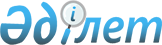 Құрманғазы ауданы бойынша Қазақстан Республикасы Парламенті Мәжілісінің және мәслихаттары депутаттығына кандидаттарға үгіттік баспа материалдарын орналастыру орындарын белгілеу туралы
					
			Күшін жойған
			
			
		
					Атырау облысы Құрманғазы ауданы әкімдігінің 2011 жылғы 30 қарашадағы № 431 қаулысы. Атырау облысы Әділет департаментінде 2011 жылғы 6 желтоқсанда N 4-8-214 тіркелді. Күші жойылды - Құрманғазы ауданы әкімдігінің 2012 жылғы 14 ақпандағы № 69 қаулысымен.      Ескерту. Күші жойылды - Құрманғазы ауданы әкімдігінің 2012.02.14 № 69 қаулысымен.



      Қазақстан Республикасының 1995 жылғы 28 қыркүйектегі "Қазақстан Республикасындағы сайлау туралы" Конституциялық Заңының 28 бабының 4, 6 тармақтарына және Қазақстан Республикасының 2001 жылғы 23 қаңтардағы "Қазақстан Республикасындағы жергілікті мемлекеттік басқару және өзін-өзі басқару туралы" Заңының 37 бабына сәйкес, аудан әкімдігі ҚАУЛЫ ЕТТІ:



      1. Құрманғазы ауданы бойынша Қазақстан Республикасы Парламенті Мәжілісінің және мәслихаттары депутаттығына кандидаттардың үгіттік баспа материалдарын орналастыру орындары аудандық аумақтық сайлау комиссиясының келісімімен 1 қосымшаға сәйкес белгіленсін.



      2. Осы қаулының 2 қосымшаға сәйкес көрсетілген мемлекеттік орган, Қазақстан Республикасы Парламенті Мәжілісінің және мәслихаттары депутаттығына кандидаттарға сайлаушылармен кездесу үшін Қазақстан Республикасының қолданыстағы заңнамаларымен белгіленген тәртіпте шарттық негізде үй-жайларды берсін.



      3. Осы қаулының орындалуын бақылау аудан әкімінің аппарат басшысы Б. Бралиевке жүктелсін.



      4. Қаулы алғаш ресми жарияланғаннан кейін күнтізбелік он күн өткен соң қолданысқа енгізіледі.      Аудан әкімі                                А. ТакешевКелісемін:А. Әмірғалиев - Құрманғазы аудандық аумақтық сайлау комиссиясының

                төрағасы

Аудан әкімдігінің      

2011 жылғы 30 қарашадағы № 431

қаулысына1 қосымша      Құрманғазы ауданы бойынша Қазақстан Республикасы Парламенті Мәжілісінің және мәслихаттары депутаттығына кандидаттардың үгіттік баспа материалдарын орналастыру орындарының

ТІЗБЕСІ

Аудан әкімдігінің      

2011 жылғы 30 қарашадағы № 431

қаулысына 1 қосымша     Қазақстан Республикасы Парламенті Мәжілісінің және мәслихаттары депутаттығына кандидаттарға сайлаушылармен кездесу үшін үй-жайларды беруге жауапты мемлекеттік орган
					© 2012. Қазақстан Республикасы Әділет министрлігінің «Қазақстан Республикасының Заңнама және құқықтық ақпарат институты» ШЖҚ РМК
				№Елді мекенОрналасу орыны1Ганюшкин селосыКөшекбаев атындағы аудандық мәдениет үйінің алдыңғы алаңындағы стенд2Ганюшкин селосыӘуезов атындағы орта мектептің алдыңғы алаңындағы стенд3Ганюшкин селосыБегалиев атындағы орта мектептің алдыңғы алаңындағы стенд4Азғыр селосыАзғыр орта мектебінің алдыңғы алаңындағы стенд5Қоңыртерек ауылыҚоңыртерек бастауыш мектебінің алдыңғы алаңындағы стенд6Ақкөл селосыМәдениет үйінің алдыңғы алаңындағы стенд7Асан селосыМомышұлы атындағы орта мектебінің алдыңғы алаңындағы стенд8Үштаған ауылыҚұрманғазы атындағы орта мектебінің алдыңғы алаңындағы стенд9Котяев селосыСелолық клубының алдыңғы алаңындағы стенд10Жыланды селосыД. Нүрпейісова атындағы орта мектебінің алдыңғы алаңындағы стенд11Ғизат Алипов ауылыНажмеденов атындағы орта мектебінің алдыңғы алаңындағы стенд12Амангелды ауылыФельдшерлік–акушерлік пунктінің алдыңғы алаңындағы стенд13Бірлік селосыИмашев атындағы орта мектебінің алдыңғы алаңындағы стенд14Дәшін селосыСелолық клубының алдыңғы алаңындағы стенд15Қошалақ ауылыҚошалақ орталау мектебінің алдыңғы алаңындағы стенд16Жұмекен селосыЕңбекші орта мектебінің алдыңғы алаңындағы стенд17Көптоғай селосыСелолық кітапхананың алдыңғы алаңындағы стенд18Кудряшов селосыФельдшерлік–акушерлік пунктінің алдыңғы алаңындағы стенд19Қиғаш селосыСелолық клубының алдыңғы алаңындағы стенд20Алға селосыСелолық мәдениет үйінің алдыңғы алаңындағы стенд21Афанасьев бекеті№ 80 бастауыш мектебінің алдыңғы алаңындағы стенд22Нұржау селосыНұржау орта мектебінің алдыңғы алаңындағы стенд23Жамбыл ауылыФельдшерлік–акушерлік пунктінің алдыңғы алаңындағы стенд24Орлы селосыСелолық мәдениет үйінің алдыңғы алаңындағы тақта25Сафон селосыСелолық мәдениет үйінің алдыңғы алаңындағы тақта26Сүйіндік селосыСелолық мәдениет үйінің алдыңғы алаңындағы стенд27Приморье селосыСелолық клубының алдыңғы алаңындағы стенд28Шортанбай селосыСелолық мәдениет үйінің алдыңғы алаңындағы стенд29Жасталап ауылыУалиханов атындағы орта мектебінің алдыңғы алаңындағы стендМемлекеттік органның атауыБасшыТелефон, факсМекен жайҚұрманғазы аудандық қаржы бөліміКарсакова Замзагуль Ундасиновна8 71 233

2-03-13Құрманғазы ауданы, Ганюшкин селосы, Хамит Испуллаев көшесі, 66 үй